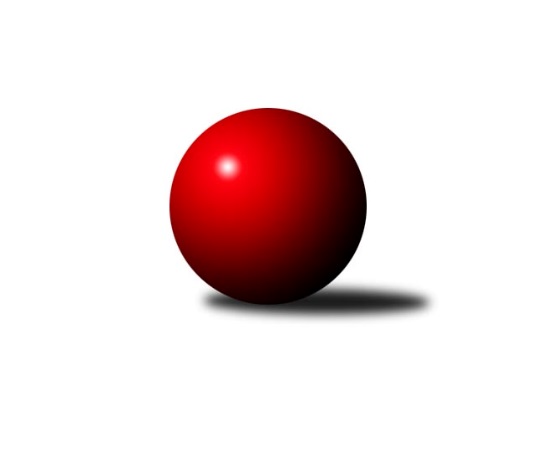 Č.13Ročník 2023/2024	2.2.2024Nejlepšího výkonu v tomto kole: 2669 dosáhlo družstvo: TJ Blatná DOP Strakonice a Písek 2023/2024Výsledky 13. kolaSouhrnný přehled výsledků:TJ Blatná D	- TJ Sokol Písek B	6:2	2669:2447	7.0:5.0	31.1.TJ Fezko Strakonice B	- TJ Fezko Strakonice C	6:2	2261:2227	7.5:4.5	2.2.Tabulka družstev:	1.	TJ Blatná D	13	11	0	2	76.5 : 27.5 	104.0 : 52.0 	 2418	22	2.	TJ Sokol Písek B	13	7	1	5	60.0 : 44.0 	81.5 : 74.5 	 2350	15	3.	TJ Fezko Strakonice B	13	5	1	7	51.5 : 52.5 	83.5 : 72.5 	 2327	11	4.	TJ Fezko Strakonice C	13	2	0	11	20.0 : 84.0 	43.0 : 113.0 	 2202	4Podrobné výsledky kola:	 TJ Blatná D	2669	6:2	2447	TJ Sokol Písek B	Radek Cheníček	 	 239 	 217 		456 	 1:1 	 459 	 	234 	 225		Pavel Sitter	Josef Navrátil	 	 239 	 216 		455 	 2:0 	 345 	 	187 	 158		Zlatuše Hofmanová	Petra Prýmasová	 	 200 	 204 		404 	 1:1 	 411 	 	185 	 226		Miroslav Procházka	Karel Koubek	 	 211 	 221 		432 	 1:1 	 400 	 	177 	 223		Jiří Richter	Luboš Skuhravý	 	 236 	 227 		463 	 1:1 	 418 	 	189 	 229		Olga Procházková	Jaroslav Pýcha	 	 237 	 222 		459 	 1:1 	 414 	 	191 	 223		Jakub Bilskýrozhodčí: Karel KoubekNejlepší výkon utkání: 463 - Luboš Skuhravý	 TJ Fezko Strakonice B	2261	6:2	2227	TJ Fezko Strakonice C	Martin Sládek	 	 191 	 187 		378 	 1:1 	 413 	 	181 	 232		Jakub Kareš	Eva Konzalová	 	 194 	 174 		368 	 1:1 	 344 	 	161 	 183		Jaroslav Holfeld	Miroslav Trobl	 	 156 	 157 		313 	 0:2 	 392 	 	189 	 203		Miroslav Kocour	Milada Pirožeková	 	 197 	 214 		411 	 2:0 	 380 	 	181 	 199		Jaroslav Petráň	Jiří Linhart	 	 198 	 173 		371 	 1.5:0.5 	 351 	 	178 	 173		Vladimír Falc	Libor Hejpetr	 	 193 	 227 		420 	 2:0 	 347 	 	177 	 170		Jiří Maťátkorozhodčí:  Vedoucí družstevNejlepší výkon utkání: 420 - Libor HejpetrPořadí jednotlivců:	jméno hráče	družstvo	celkem	plné	dorážka	chyby	poměr kuž.	Maximum	1.	Josef Navrátil 	TJ Blatná D	454.00	317.0	137.0	6.3	2/3	(462)	2.	Jaroslav Pýcha 	TJ Blatná D	424.17	296.0	128.2	7.7	3/3	(459)	3.	Pavel Sitter 	TJ Sokol Písek B	419.90	297.9	122.0	8.7	3/3	(459)	4.	Tomáš Brückler 	TJ Sokol Písek B	419.83	296.5	123.3	7.8	3/3	(458)	5.	Adriana Němcová 	TJ Fezko Strakonice B	416.33	287.0	129.4	7.7	3/3	(455)	6.	Luboš Skuhravý 	TJ Blatná D	415.93	296.0	119.9	7.2	3/3	(465)	7.	Radek Cheníček 	TJ Blatná D	405.42	286.2	119.2	10.2	3/3	(456)	8.	Karel Koubek 	TJ Blatná D	405.15	292.3	112.8	10.6	3/3	(475)	9.	Jiří Linhart 	TJ Fezko Strakonice B	404.46	284.9	119.5	9.1	3/3	(438)	10.	Petra Prýmasová 	TJ Blatná D	402.56	283.3	119.2	10.4	3/3	(425)	11.	Marie Lukešová 	TJ Sokol Písek B	402.08	281.3	120.8	7.6	3/3	(432)	12.	Milada Pirožeková 	TJ Fezko Strakonice B	398.42	280.8	117.7	11.3	2/3	(418)	13.	Jakub Kareš 	TJ Fezko Strakonice C	397.92	280.6	117.3	10.8	3/3	(420)	14.	Miroslav Procházka 	TJ Sokol Písek B	393.68	282.6	111.0	11.9	3/3	(438)	15.	Bohuslava Říhová 	TJ Blatná D	392.75	275.8	117.0	8.8	3/3	(423)	16.	Libor Hejpetr 	TJ Fezko Strakonice B	391.89	282.1	109.8	11.2	3/3	(423)	17.	Iva Švejcarová 	TJ Sokol Písek B	389.40	275.2	114.2	10.1	2/3	(427)	18.	Jakub Bilský 	TJ Sokol Písek B	388.58	279.6	109.0	10.0	2/3	(414)	19.	Martina Bendasová 	TJ Sokol Písek B	388.22	284.6	103.7	9.8	3/3	(425)	20.	Jaroslav Petráň 	TJ Fezko Strakonice C	383.47	276.0	107.5	11.3	2/3	(404)	21.	Ondřej Skolek 	TJ Blatná D	383.44	281.4	102.0	12.3	3/3	(443)	22.	Jaroslav Holfeld 	TJ Fezko Strakonice C	378.00	261.1	116.9	11.5	3/3	(415)	23.	Olga Procházková 	TJ Sokol Písek B	376.56	274.4	102.2	12.5	3/3	(418)	24.	Miroslav Loukota 	TJ Blatná D	374.92	266.2	108.8	13.0	3/3	(426)	25.	Miroslav Trobl 	TJ Fezko Strakonice B	374.61	263.2	111.4	12.0	3/3	(445)	26.	Miroslav Kocour 	TJ Fezko Strakonice C	371.90	266.4	105.5	10.9	3/3	(407)	27.	Martin Sládek 	TJ Fezko Strakonice B	369.67	274.1	95.6	14.9	3/3	(407)	28.	Zlatuše Hofmanová 	TJ Sokol Písek B	369.58	264.9	104.7	14.3	2/3	(401)	29.	Jiří Richter 	TJ Sokol Písek B	365.33	268.1	97.2	13.9	3/3	(400)	30.	Václav Kalous 	TJ Fezko Strakonice B	363.75	258.8	105.0	11.0	2/3	(389)	31.	Karel Palán 	TJ Fezko Strakonice C	362.33	268.7	93.7	13.0	3/3	(412)	32.	Jiří Maťátko 	TJ Fezko Strakonice C	361.89	259.5	102.4	12.9	3/3	(390)	33.	Eva Konzalová 	TJ Fezko Strakonice B	361.26	268.6	92.6	16.5	3/3	(416)	34.	Josef Jakubše 	TJ Fezko Strakonice C	360.25	252.5	107.8	12.0	2/3	(361)	35.	Vladimír Falc 	TJ Fezko Strakonice C	347.33	249.0	98.4	13.9	3/3	(393)	36.	Václav Hejlek 	TJ Fezko Strakonice C	312.25	232.8	79.5	13.8	2/3	(334)		Matěj Kupar 	TJ Blatná D	453.00	296.0	157.0	8.0	1/3	(453)		Václav Poklop 	TJ Fezko Strakonice B	396.25	280.8	115.5	9.0	1/3	(428)		Roman Král 	TJ Sokol Písek B	370.00	262.0	108.0	5.0	1/3	(370)		Marek Sitter 	TJ Blatná D	347.00	250.0	97.0	8.0	1/3	(347)		Josef Herzig 	TJ Fezko Strakonice C	299.33	213.3	86.0	9.0	1/3	(313)Sportovně technické informace:Starty náhradníků:registrační číslo	jméno a příjmení 	datum startu 	družstvo	číslo startu
Hráči dopsaní na soupisku:registrační číslo	jméno a příjmení 	datum startu 	družstvo	Program dalšího kola:14. kolo8.2.2024	čt	16:00	TJ Fezko Strakonice C - TJ Sokol Písek B	9.2.2024	pá	18:00	TJ Fezko Strakonice B - TJ Blatná D	Nejlepší šestka kola - absolutněNejlepší šestka kola - absolutněNejlepší šestka kola - absolutněNejlepší šestka kola - absolutněNejlepší šestka kola - dle průměru kuželenNejlepší šestka kola - dle průměru kuželenNejlepší šestka kola - dle průměru kuželenNejlepší šestka kola - dle průměru kuželenNejlepší šestka kola - dle průměru kuželenPočetJménoNázev týmuVýkonPočetJménoNázev týmuPrůměr (%)Výkon6xLuboš SkuhravýBlatná D4636xLuboš SkuhravýBlatná D112.044638xJaroslav PýchaBlatná D4594xJaroslav PýchaBlatná D111.074594xPavel SitterPísek B4597xPavel SitterPísek B111.074597xRadek CheníčekBlatná D4565xRadek CheníčekBlatná D110.344563xJosef NavrátilBlatná D4553xJosef NavrátilBlatná D110.145510xKarel KoubekBlatná D4325xLibor HejpetrFezko B109.51420